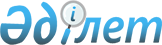 О внесении изменения в решение Теректинского районного маслихата от 30 мая 2023 года № 5-2 "Об определении размера и порядка оказания жилищной помощи в Теректинском районе"
					
			Утративший силу
			
			
		
					Решение Теректинского районного маслихата Западно-Казахстанской области от 22 декабря 2023 года № 11-4. Зарегистрирован в Департаменте юстиции Западно-Казахстанской области 25 декабря 2023 года № 7302-07. Утратило силу решением Теректинского районного маслихата Западно-Казахстанской области от 27 марта 2024 года № 14-1
      Сноска. Утратило силу решением Теректинского районного маслихата Западно-Казахстанской области от 27.03.2024 № 14-1 (вводится в действие по истечении десяти календарных дней после дня его первого официального опубликования).
      Теректинский районный маслихат РЕШИЛ:
      1. Внести в решение Теректинского районного маслихата от 30 мая 2023 года № 5-2 "Об определении размера и порядка оказания жилищной помощи в Теректинском районе" (зарегистрированное в Реестре государственной регистрации нормативных правовых актов под № 7173-07) следующее изменение:
      в приложении к указанному решению пункт 5 изложить в следующей редакции:
      "5. Выплата компенсации повышения тарифов абонентской платы за оказание услуг телекоммуникаций малообеспеченным семьям (гражданам) осуществляется в соответствии с Приказом Министра цифрового развития, инноваций и аэрокосмической промышленности Республики Казахстан от 28 июля 2023 года № 295/НҚ "Об определении размера и утверждении Правил компенсации повышения тарифов абонентской платы за оказание услуг телекоммуникаций социально защищаемым гражданам (зарегистрирован в Реестре государственной регистрации нормативных правовых актов под № 33200).".
      2. Настоящее решение вводится в действие по истечении десяти календарных дней после дня его первого официального опубликования.
					© 2012. РГП на ПХВ «Институт законодательства и правовой информации Республики Казахстан» Министерства юстиции Республики Казахстан
				
      Председатель Теректинского районного маслихата

А. Нургалиев
